ANALISIS TINGKAT PEMAHAMAN SISWAPADA MATERI LOGIKA MATEMATIKAKELAS X MAN REJOTANGAN (MAN 3 TULUNGAGUNG) TAHUN AJARAN 2011/2012SKRIPSI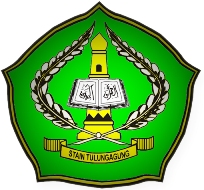 Oleh IRMA NURIANA HIDAYATYNIM. 3214083061PROGRAM STUDI MATEMATIKA JURUSAN TARBIYAHSEKOLAH TINGGI AGAMA ISLAM NEGERI (STAIN) TULUNGAGUNG2012ANALISIS TINGKAT PEMAHAMAN SISWAPADA MATERI LOGIKA MATEMATIKAKELAS X MAN REJOTANGAN (MAN 3 TULUNGAGUNG) TAHUN AJARAN 2011/2012 SKRIPSIDiajukan Kepada Sekolah Tinggi Agama Islam Negeri Tulungagung Untuk Memenuhi Salah Satu Persyaratan Dalam Menyelesaikan Program Sarjana Strata Satu Ilmu TarbiyahOlehIRMA NURIANA HIDAYATYNIM. 3214083061PROGRAM STUDI MATEMATIKAJURUSAN TARBIYAHSEKOLAH TINGGI AGAMA ISLAM NEGERI(STAIN) TULUNGAGUNG2012PERSETUJUAN PEMBIMBINGSkripsi dengan judul “Analisis Tingkat Pemahamaan Siswa Pada Materi Logika Matematika Siswa Kelas X MAN Rejotangan (MAN 3 Tulungagung) Tahun Ajaran 2011/2012” yang ditulis oleh Irma Nuriana Hidayaty ini telah diseminarkan dan disetujui untuk dijadikan acuan pelaksanaan penelitian dalam rangka menyusun skripsi.Tulungagung, 04 Mei 2012PembimbingDra. Umy Zahroh, M. KesNIP. 196907192000032002PENGESAHANSkripsi dengan judul “Analisis Tingkat Pemahaman Siswa Pada Materi Logika Matematika Kelas X MAN Rejotangan (MAN 3 Tulungagung) Tahun Ajaran 2011/2012” yang ditulis oleh Irma Nuriana Hidayaty ini telah dipertahakan di dewan Penguji Skripsi STAIN Tulungagung pada hari Rabu, tanggal 23 Mei 2012, dan dapat diterima sebagai salah satu persyaratan untuk menyelesaikan  Program Sarjana Strata Satu dalam Ilmu Tarbiyah.MOTTO۰۰۰ير فع ا لله للذ ين ا منو ا منكم و ا للذ ين ا و تو ا للعلم د رجا ت   Artinya: “. . . Allah akan meninggikan orang-orang yang beriman diantara kamu dan orang-orang yang berilmu pengetahuan beberapa derajat” (Qs. Al-Mujadalah: 11)HALAMAN PERSEMBAHANSkripsi ini penulis persembahkan kepada yang telah memberikan dorongan, semangat, dan doa kepada penulis sampai pada saat ini, mereka adalah yang sangat berarti dalam hidup penulis:Bapak dan ibu (Ibu Siti Mahmudah dan Bapak Djaenuri) yang selalu menyayangi dan mendoakanku.Adikku (Zula) yang aku sayangi.Bapak dan ibu dosen STAIN Tulungagung yang telah membimbingku.Teman-teman ku Prodi PMT yang aku sayangi.Almamater STAIN Tulungagung yang aku banggakan.Semua pihak yang telah membantu terselesaikannya skripsi ini.KATA PENGANTARPuji syukur alhamdulillah penulis panjatkan ke hadirat Allah swt atas segala karunianya sehingga laporan penelitian ini dapat terselesaikan. Sholawat dan salam semoga senantiasa abadi tercurahkan kepada Nabi Muhammad saw dan umatnya.Sehubung dengan selesainya penulisan skripsi ini maka penulis mengucapkan terimakasih kepada :Bapak Dr. Maftukhin,M.Ag, selaku Ketua STAIN Tulungagung yang telah memberikan izin kepada penulis untuk mengumpulkan data sebagai bahan penulisan laporan penelitian ini.Bapak Prof. Dr. H. Imam Fuadi,M.Ag, selaku pembantu Ketua 1 STAIN Tulungagung.Ibu Dra. Umy Zahroh,M.Kes selaku Kaprodi dan sekaligus pembimbing yang telah memberikan pengarahan dan koreksi sehingga penelitian dapat diselesaikan sesuai waktu yang direncanakan.Semua pihak yang telah membantu terselesaikannya penulisan laporan penelitian ini.Dengan penuh harap semoga jasa kebaikan mereka diterima Allah dan tercatat sebagai ‘amal shalih.Akhirnya, karya ini penulis suguhkan kepada segenap pembaca, dengan harapan adanya saran dan kritik yang bersifat konstruktif demi pengembangan dan perbaikan, serta pengembangan lebih sempurna dalam kajian-kajian matematika.Semoga karya ini bermanfaat dan mendapat ridlo Allah saw, aamiin.         Tulungagung,   Mei 2012PenulisIrma Nuriana HidayatyDAFTAR ISIHalaman Sampul............................................................................................... 	iiHalaman Persetujuan........................................................................................ 	iiiHalaman Pengesahan........................................................................................ 	ivHalaman Motto................................................................................................. 	v Halaman Persembahan.......................................................................................	viKata Pengantar..............................................................................................		viiDaftar Isi.......................................................................................................		ix Daftar Tabel..................................................................................................		xiiDaftar Gambar..............................................................................................		xiiiDaftar Lampiran.............................................................................................		xivAbstrak..........................................................................................................		xvBAB I : PENDAHULUANLatar Belakang...............................................................................		1Rumusan Masalah.........................................................................		4Tujuan Penelitian..........................................................................		4Manfaat Penelitian.......................................................................		5Penegasan Istilah.........................................................................		6Sistematika Pembahasan.............................................................		8BAB II : LANDASAN TEORIHakekat Belajar Matematika........................................................ 		11Taksonomi Pendidikan................................................................		13Pemahaman Matematika..............................................................		16Materi Logika Matematika............................................................ 		23BAB III : METODE PENELITIAN	Pendekatan dan Jenis Penelitian...................................................		35Kehadiran Peneliti........................................................................		36Lokasi Penelitian..........................................................................		36Data dan Sumber Data.................................................................		36Prosedur Pengumpulan Data........................................................		37Teknik Analisis Data....................................................................		38Pengecekan Keabsahan Data.......................................................		41Tahap-Tahap Penelitian..............................................................		43BAB IV : HASIL PENELITIANDeskripsi Singkat Tentang Berdirinya MAN Rejotangan.................		45Sejarah Berdirinya MAN Rejotangan (MAN 3 Tulungagung)...		45Letak Geografis MAN Rejotangan (MAN 3 Tulungagung).......		49Visi dan Misi MAN Rejotangan (MAN 3 Tulungagung)...........		50Keadaan Siswa MAN Rejotangan (MAN 3 Tulungagung)........		51Keadaan Guru dan Karyawan MAN Rejotangan (MAN 3 Tulungagung).............................................................		52Sarana Prasarana MAN Rejotangan (MAN 3 Tulungagung)....		55Struktur Organisasi Sekolah......................................................		60Paparan Data dan Analisis Data.....................................................		61Paparan Data Penelitian............................................................		62Analisis Data...........................................................................		78Temuan Penelitian........................................................................		88Pembahasan Hasil Penelitian.......................................................		89BAB V : PENUTUPKesimpulan..................................................................................		93Saran...........................................................................................		94DAFTAR RUJUKANLAMPIRAN - LAMPIRANDAFTAR TABELTabel 3.1 Klasifikasi Kualitas Kemampuan Pemahaman Matematika Siswa...	40Tabel 4.1 Jumlah Siswa...................................................................................	52Tabel 4.2 Daftar Urutan Kepangkatan (DUK) Pegawai Negeri Sipil MAN                 Rejotangan (MAN 3 Tulungagung)...............................................		52Tabel 4.3 Data Guru Tidak Tetap (GTT) dan Pegawai Tidak Tetap (PTT)....	54Tabel 4.4 Penskoran Hasil Penelitian.............................................................	65Tabel 4.5 Tingkat Pemahaman Terjemahan...................................................	78Tabel 4.6 Tingkat Pemahaman Penafsiran....................................................		80Tabel 4.7 Tingkat Pemahaman Ekstrapolasi.................................................		82Tabel 4.8 Tingkat Pemahaman.....................................................................		84Tabel 4.9 Rekapitulasi Tingkat Pemahaman................................................		87DAFTAR GAMBARGambar 4.1 Struktur Organisasi MAN Rejotangan (MAN 3 Tulungagung).....	60DAFTAR LAMPIRANPedoman ObservasiObjek DokumentasiPedoman Wawancara	Kisi-kisi Penuliasan SoalValidasi Instrumen SoalKunci JawabanPedoman PenskoranDokumentasi PenelitianJadwal PenelitianData Hasil WawancaraButir-butir SoalLembar Jawaban SiswaBiodata PenulisPernyataan Keaslian TulisanKartu BimbinganSurat Keterangan PenelitianSurat Izin PenelitianFormulir Pengajuan Judul SkripsiABSTRAKSkripsi dengan judul “Analisis Tingkat Pemahaman Siswa Pada Materi Logika Matematika Kelas X MAN Rejotangan (MAN 3 Tulungagung) Tahun Ajaran 2011/2012" ini ditulis oleh Irma Nuriana Hidayaty, NIM. 3214083061, dibimbing oleh Dra. Umy Zahroh,M.Kes.Kata Kunci: Tingkat Pemahaman Siswa Pada Materi Logika MatematikaPenelitian ini dilatarbelakangi oleh rendahnya tingkat pemahaman siswa terhadap pelajaran matematika, terutama pada materi logika matematika, dan kurangnya minat siswa terhadap pelajaran matematika siswa terutama kelas X-E MAN Rejotangan (MAN 3 Tulungagung).Rumusan masalah dalam penulisan skripsi ini adalah: (1) Bagaimana tingkat pemahaman terjemahan siswa pada materi logika matematika pada siswa kelas X MAN Rejotangan (MAN 3 Tulungagung)? (2) Bagaimana tingkat pemahaman penafsiran siswa pada materi logika matematika pada siswa kelas X MAN Rejotangan (MAN 3 Tulungagung)? (3) Bagaimana tingkat pemahaman ekstrapolasi siswa pada materi logika matematika pada siswa kelas X MAN Rejotangan (MAN 3 Tulungagung)? (4) Bagaimana tingkat pemahaman siswa pada materi logika matematika pada siswa kelas X MAN Rejotangan (MAN 3 Tulungagung)?. Adapun tujuan dari penelitian ini adalah (1) Untuk mengetahui tingkat pemahaman terjemahan siswa pada materi logika matematika pada siswa kelas X MAN Rejotangan (MAN 3 Tulungagung) (2) Untuk mengetahui tingkat pemahaman penafsiran siswa pada materi logika matematika pada siswa kelas X MAN Rejotangan (MAN 3 Tulungagung). (3) Untuk mengetahui tingkat pemahaman ekstrapolasi siswa pada materi logika matematika pada siswa kelas X MAN Rejotangan (MAN 3 Tulungagung). (4) Untuk mengetahui tingkat pemahaman siswa pada materi logika matematika pada siswa kelas X MAN Rejotangan (MAN 3 Tulungagung).Bagi penulis skripsi ini bermanfaat untuk menambah wawasan, pengalaman, dan untuk meningkatkan kualitas sebagai pengajar. Bagi guru MAN Rejotangan (MAN 3 Tulungagung) penelitian ini bermanfaat sebagai pemasukan untuk meningkatkan tingkat pemahaman siswa.Pengambilan data dalam penelitian ini dengan observasi, tes, wawancara, dan dokumentasi. Observasi digunakan untuk mengetahui keadaan siswa dan keadaan sekolah, tes digunakan untuk memperoleh data tingkat pemahaman siswa, wawancara untuk memperoleh data berupa informasi yang dibutuhkan dalam penelitian, dan metode dokumentasi berupa pengumpulan arsip dan foto penelitian.Penulis menganalisis hasil tes dengan mengelompokkan tingkat pemahaman menjadi tiga kategori dengan hasil analisis tingkat pemahaman siswa kelas X-E MAN Rejotangan (MAN 3 Tulungagung) dengan hasil sebagai berikut yaitu tingkat pemahaman terjemahan sebesar 66,68%, yang berarti cukup. Tingkat pemahaman penafsiran sebesar 76,10%, yang berarti  tinggi. Tingkat pemahaman ekstrapolasi sebesar 53,66%, yang berarti rendah. Tingkat pemahaman rata-rata keseluruhan dari ketiga tingkat pemahaman diatas sebesar 65,37%, yang berarti tingkat pemahaman siswa kelas X-E MAN Rejotangan (MAN 3 Tulungagung) adalah cukup.Dewan Penguji SkripsiDewan Penguji SkripsiKetuaDrs. Muniri, M.PdNIP. 196811302007011002SkretarisDra. Umy Zahroh, M. KesNIP. 196907192000032002Penguji UtamaDr. Eni Setyowati, S.Pd., MM.NIP. 197605062006042002Penguji UtamaDr. Eni Setyowati, S.Pd., MM.NIP. 197605062006042002Tulungagung, 23 Mei 2012Mengesahkan,STAIN TulungagungKetua,Dr. Maftukhin, M.AgNIP. 196707172000031002Tulungagung, 23 Mei 2012Mengesahkan,STAIN TulungagungKetua,Dr. Maftukhin, M.AgNIP. 196707172000031002